ПРОЕКТ- ПОСТАНОВЛЕНИЯОБ УТВЕРЖДЕНИИ ПОЛОЖЕНИЯ О ПОРЯДКЕ ВЕДЕНИЯ МУНИЦИПАЛЬНОЙ ДОЛГОВОЙ КНИГИМУНИЦИПАЛЬНОГО ОБРАЗОВАНИЯ  ХАТАЖУКАЙСКОЕ СЕЛЬСКОЕ ПОСЕЛЕНИЯВ соответствии с Бюджетным кодексом Российской Федерации, Федеральным законом от 6 октября 2003 года № 131-ФЗ «Об общих принципах организации местного самоуправления в Российской Федерации», руководствуясь Уставом МО Хатажукайского сельского поселения, администрация МО «Хатажукайское сельское поселение» сельское поселение Постановляю:1. Утвердить Положение о порядке ведения муниципальной долговой книги муниципального образования  «Хатажукайское сельское поселение» (прилагается).2. Контроль за исполнением настоящего постановления возложить на главного специалиста муниципального образования «сельское поселение».3. Настоящее постановление вступает в силу со дня его опубликования.ПОЛОЖЕНИЕ
 О ПОРЯДКЕ ВЕДЕНИЯ МУНИЦИПАЛЬНОЙ ДОЛГОВОЙ КНИГИ МУНИЦИПАЛЬНОГО ОБРАЗОВАНИЯ  ХАТАЖУКАЙСКОЕ СЕЛЬСКОЕ ПОСЕЛЕНИЯ1. Настоящим Положением определяется порядок ведения муниципальной долговой книги МО « Хатажукайское сельское поселение» (далее – муниципальная долговая книга), в том числе состав информации, вносимой в муниципальную долговую книгу, порядок и срок ее внесения.2. Ведение муниципальной долговой книги осуществляет главным специалистом муниципального образования « Хатажукайское сельское поселение».3. Главный специалист муниципального образования несет ответственность за сохранность, своевременность, полноту и правильность ведения муниципальной долговой книги в соответствии с действующим законодательством, а также за достоверность информации о долговых обязательствах « Хатажукайское сельское поселение.4. Муниципальная долговая книга ведется в электронном виде 
 по форме, установленной приложением к настоящему Положению.5. Муниципальная долговая книга состоит из четырех разделов, соответствующих видам долговых обязательств: 1) долговые обязательства по муниципальным ценным бумагам; 2) долговые обязательства по бюджетным кредитам, привлеченным в местный бюджет от других бюджетов бюджетной системы Российской Федерации; 3) долговые обязательства по кредитам, полученным муниципальным образованием от кредитных организаций;4) долговые обязательства по муниципальным гарантиям.6. Долговое обязательство регистрируется в муниципальной долговой книге в валюте долга.7. Каждое долговое обязательство регистрируется отдельно и имеет собственный регистрационный номер. Присваиваемый долговому обязательству регистрационный номер состоит из семи знаков в формате «X-XX/XXXX», где «X» – порядковый номер раздела муниципальной долговой книги, «XX» – две последние цифры года, в течение которого возникло долговое обязательство, «XXXX» – порядковый номер долгового обязательства в разделе муниципальной долговой книги.Внутри разделов регистрационные записи осуществляются в хронологическом порядке нарастающим итогом.8. Информация о долговых обязательствах вносится в муниципальную долговую книгу в срок, не превышающий пяти рабочих дней с момента возникновения, изменения или прекращения соответствующего долгового обязательства.9. Учет долговых обязательств ведется на основании кредитных договоров, договоров о предоставлении бюджетных кредитов, договоров 
 о предоставлении муниципальных гарантий, дополнительных соглашений 
 к соответствующим договорам, правовых актов администрации МО «Хатажукайского сельского поселения» об эмиссии отдельного выпуска муниципальных ценных бумаг, а также иных документов, подтверждающих возникновение, изменение, исполнение полностью или частично долгового обязательства, в зависимости от вида долгового обязательства.10. Документы, указанные в пункте 9 настоящего Положения, представляются лицами, их подписавшими, в бухгалтерию муниципального образования в течение двух рабочих дней со дня их подписания.11.Главный специалист муниципального образования 
 не позднее 1 февраля года, следующего за отчетным, в муниципальной долговой книге, содержащей сведения о долговых обязательствах муниципального образования Хатажукайского сельского поселения по состоянию  на 1 января года, следующего за отчетным, заполняет строки, предназначенные для итоговых показателей по каждому разделу муниципальной долговой книги и по муниципальной долговой книге в целом. При этом указанные итоговые показатели, выраженные в различной валюте, указываются отдельно по каждой валюте, в которой выражены соответствующие долговые обязательства.12. После подсчета итоговых показателей в соответствии с пунктом 11 настоящего Положения, но не позднее 1 февраля года, следующего 
 за отчетным, муниципальная долговая книга печатается на бумажном носителе, подписывается главой муниципального образования и передается на постоянное хранение в составе годовой отчетности об исполнении бюджета муниципального образования.13.  После выполнения действий, предусмотренных пунктом 12 настоящего Положения, сведения о погашенных долговых обязательствах из муниципальной долговой книги исключаются. 14. Информация о долговых обязательствах, отраженных в муниципальной долговой книге, подлежит передаче в финансовое управление Шовгеновского района в объеме, порядке и сроки, установленные министерством финансов Республики Адыгея15. Информация о долговых обязательствах, отраженных в муниципальной долговой книге, юридическим и физическим лицам, являющимся кредиторами муниципального образования Хатажукайского  сельского поселения, представляется финансовым органом муниципального образования на основании письменного запроса заинтересованного лица в форме выписки из муниципальной долговой книги в срок, не превышающий пяти рабочих дней со дня получения запроса.Приложениек Положению о порядке ведения муниципальной долговой книги МУНИЦИПАЛЬНАЯ ДОЛГОВАЯ КНИГА МО «СЕЛЬСКОЕ ПОСЕЛЕНИЕ»_____ годРЕСПУБЛИКА АДЫГЕЯМуниципальное образование«Хатажукайское сельское поселение»385462, а. Пшичо, ул. Ленина, 51тел. 9-31-36, тел. Факс (87773) 9-31-36 e-mail: dnurbij @ yandex.ruАДЫГЭ РЕСПУБЛИКХьатыгъужъкъое муниципальнэ къоджэ псэупIэ чIыпIэм изэхэщапI385462, къ. Пщычэу, ур. Лениным ыцI,51,  тел. 9-31-36, тел. Факс (87773) 9-31-36e-mail: dnurbij @ yandex.ruГлава МО «Хатажукайское сельское поселение»                                                                                      К.А. Карабетов Утвержденопостановлением администрации МО« Хатажукайское сельское поселение»от «___» ________ 20___ г.  №_____ Порядковый номерДата регистрацииРегистрационный номер обязательстваВид долгового обязательстваНаименование заемщикаНаименование кредитораОснование возникновения долгового обязательства, вид, номер, дата документаДата возникновения долгового обязательстваДата погашения долгового обязательстваДата погашения долгового обязательстваОбъем долгового обязательстваСтоимость обслуживания долгового обязательстваФорма обеспечения долгового обязательстваЗадолженность по долговому обязательствуЗадолженность по долговому обязательствуЗадолженность по долговому обязательствуЗадолженность по долговому обязательствуЗадолженность по долговому обязательствуЗадолженность по долговому обязательствуЗадолженность по долговому обязательствуЗадолженность по долговому обязательствуЗадолженность по долговому обязательствуЗадолженность по долговому обязательствуЗадолженность по долговому обязательствуЗадолженность по долговому обязательствуЗадолженность по долговому обязательствуЗадолженность по долговому обязательствуЗадолженность по долговому обязательствуЗадолженность по долговому обязательствуЗадолженность по долговому обязательствуЗадолженность по долговому обязательствуЗадолженность по долговому обязательствуЗадолженность по долговому обязательствуЗадолженность по долговому обязательствуПорядковый номерДата регистрацииРегистрационный номер обязательстваВид долгового обязательстваНаименование заемщикаНаименование кредитораОснование возникновения долгового обязательства, вид, номер, дата документаДата возникновения долгового обязательстваДата погашения долгового обязательстваДата погашения долгового обязательстваОбъем долгового обязательстваСтоимость обслуживания долгового обязательстваФорма обеспечения долгового обязательстваНа начало текущего годаНа начало текущего годаНа начало текущего годаНа начало текущего годаНа начало текущего годаНа начало текущего годаНачисленоНачисленоНачисленоПогашеноПогашеноПогашеноПогашеноПогашеноПогашеноОстаток задолженностиОстаток задолженностиОстаток задолженностиОстаток задолженностиОстаток задолженностиОстаток задолженностиПорядковый номерДата регистрацииРегистрационный номер обязательстваВид долгового обязательстваНаименование заемщикаНаименование кредитораОснование возникновения долгового обязательства, вид, номер, дата документаДата возникновения долгового обязательстваПлановаяФактическаяОбъем долгового обязательстваСтоимость обслуживания долгового обязательстваФорма обеспечения долгового обязательстваОбщая сумма обязательствОбщая сумма обязательствОбщая сумма обязательствв т.ч. просроченнаяв т.ч. просроченнаяв т.ч. просроченнаяНачисленоНачисленоНачисленоОбщая сумма обязательствОбщая сумма обязательствОбщая сумма обязательствВ т.ч. просроченнаяВ т.ч. просроченнаяВ т.ч. просроченнаяобщая сумма обязательствобщая сумма обязательствобщая сумма обязательствВ т.ч. просроченнаяВ т.ч. просроченнаяВ т.ч. просроченнаяПорядковый номерДата регистрацииРегистрационный номер обязательстваВид долгового обязательстваНаименование заемщикаНаименование кредитораОснование возникновения долгового обязательства, вид, номер, дата документаДата возникновения долгового обязательстваПлановаяФактическаяОбъем долгового обязательстваСтоимость обслуживания долгового обязательстваФорма обеспечения долгового обязательстваосновной долг (номинал)процентыштрафосновной долг (номинал)процентыштрафосновной долг (номинал)процентыштрафосновной долг (номинал)процентыштрафосновной долг (номинал)процентыштрафосновной долг (номинал)процентыштрафосновной долг (номинал)процентыштраф12345678910111213141516171819202122232425262728293031323334Раздел 1. Долговые обязательства по муниципальным ценным бумагамРаздел 1. Долговые обязательства по муниципальным ценным бумагамРаздел 1. Долговые обязательства по муниципальным ценным бумагамРаздел 1. Долговые обязательства по муниципальным ценным бумагамРаздел 1. Долговые обязательства по муниципальным ценным бумагамРаздел 1. Долговые обязательства по муниципальным ценным бумагамРаздел 1. Долговые обязательства по муниципальным ценным бумагамРаздел 1. Долговые обязательства по муниципальным ценным бумагамРаздел 1. Долговые обязательства по муниципальным ценным бумагамРаздел 1. Долговые обязательства по муниципальным ценным бумагамРаздел 1. Долговые обязательства по муниципальным ценным бумагамРаздел 1. Долговые обязательства по муниципальным ценным бумагамРаздел 1. Долговые обязательства по муниципальным ценным бумагамРаздел 1. Долговые обязательства по муниципальным ценным бумагамРаздел 1. Долговые обязательства по муниципальным ценным бумагамРаздел 1. Долговые обязательства по муниципальным ценным бумагамРаздел 1. Долговые обязательства по муниципальным ценным бумагамРаздел 1. Долговые обязательства по муниципальным ценным бумагамРаздел 1. Долговые обязательства по муниципальным ценным бумагамРаздел 1. Долговые обязательства по муниципальным ценным бумагамРаздел 1. Долговые обязательства по муниципальным ценным бумагамРаздел 1. Долговые обязательства по муниципальным ценным бумагамРаздел 1. Долговые обязательства по муниципальным ценным бумагамРаздел 1. Долговые обязательства по муниципальным ценным бумагамРаздел 1. Долговые обязательства по муниципальным ценным бумагамРаздел 1. Долговые обязательства по муниципальным ценным бумагамРаздел 1. Долговые обязательства по муниципальным ценным бумагамРаздел 1. Долговые обязательства по муниципальным ценным бумагамРаздел 1. Долговые обязательства по муниципальным ценным бумагамРаздел 1. Долговые обязательства по муниципальным ценным бумагамРаздел 1. Долговые обязательства по муниципальным ценным бумагамРаздел 1. Долговые обязательства по муниципальным ценным бумагамРаздел 1. Долговые обязательства по муниципальным ценным бумагамРаздел 1. Долговые обязательства по муниципальным ценным бумагамИтого по разделу 1Итого по разделу 1Итого по разделу 1Итого по разделу 1Итого по разделу 1Итого по разделу 1Итого по разделу 1Итого по разделу 1Итого по разделу 1Итого по разделу 1XXРаздел 2. Долговые обязательства по бюджетным кредитам, привлеченным в местный бюджет от других бюджетов бюджетной системы Российской ФедерацииРаздел 2. Долговые обязательства по бюджетным кредитам, привлеченным в местный бюджет от других бюджетов бюджетной системы Российской ФедерацииРаздел 2. Долговые обязательства по бюджетным кредитам, привлеченным в местный бюджет от других бюджетов бюджетной системы Российской ФедерацииРаздел 2. Долговые обязательства по бюджетным кредитам, привлеченным в местный бюджет от других бюджетов бюджетной системы Российской ФедерацииРаздел 2. Долговые обязательства по бюджетным кредитам, привлеченным в местный бюджет от других бюджетов бюджетной системы Российской ФедерацииРаздел 2. Долговые обязательства по бюджетным кредитам, привлеченным в местный бюджет от других бюджетов бюджетной системы Российской ФедерацииРаздел 2. Долговые обязательства по бюджетным кредитам, привлеченным в местный бюджет от других бюджетов бюджетной системы Российской ФедерацииРаздел 2. Долговые обязательства по бюджетным кредитам, привлеченным в местный бюджет от других бюджетов бюджетной системы Российской ФедерацииРаздел 2. Долговые обязательства по бюджетным кредитам, привлеченным в местный бюджет от других бюджетов бюджетной системы Российской ФедерацииРаздел 2. Долговые обязательства по бюджетным кредитам, привлеченным в местный бюджет от других бюджетов бюджетной системы Российской ФедерацииРаздел 2. Долговые обязательства по бюджетным кредитам, привлеченным в местный бюджет от других бюджетов бюджетной системы Российской ФедерацииРаздел 2. Долговые обязательства по бюджетным кредитам, привлеченным в местный бюджет от других бюджетов бюджетной системы Российской ФедерацииРаздел 2. Долговые обязательства по бюджетным кредитам, привлеченным в местный бюджет от других бюджетов бюджетной системы Российской ФедерацииРаздел 2. Долговые обязательства по бюджетным кредитам, привлеченным в местный бюджет от других бюджетов бюджетной системы Российской ФедерацииРаздел 2. Долговые обязательства по бюджетным кредитам, привлеченным в местный бюджет от других бюджетов бюджетной системы Российской ФедерацииРаздел 2. Долговые обязательства по бюджетным кредитам, привлеченным в местный бюджет от других бюджетов бюджетной системы Российской ФедерацииРаздел 2. Долговые обязательства по бюджетным кредитам, привлеченным в местный бюджет от других бюджетов бюджетной системы Российской ФедерацииРаздел 2. Долговые обязательства по бюджетным кредитам, привлеченным в местный бюджет от других бюджетов бюджетной системы Российской ФедерацииРаздел 2. Долговые обязательства по бюджетным кредитам, привлеченным в местный бюджет от других бюджетов бюджетной системы Российской ФедерацииРаздел 2. Долговые обязательства по бюджетным кредитам, привлеченным в местный бюджет от других бюджетов бюджетной системы Российской ФедерацииРаздел 2. Долговые обязательства по бюджетным кредитам, привлеченным в местный бюджет от других бюджетов бюджетной системы Российской ФедерацииРаздел 2. Долговые обязательства по бюджетным кредитам, привлеченным в местный бюджет от других бюджетов бюджетной системы Российской ФедерацииРаздел 2. Долговые обязательства по бюджетным кредитам, привлеченным в местный бюджет от других бюджетов бюджетной системы Российской ФедерацииРаздел 2. Долговые обязательства по бюджетным кредитам, привлеченным в местный бюджет от других бюджетов бюджетной системы Российской ФедерацииРаздел 2. Долговые обязательства по бюджетным кредитам, привлеченным в местный бюджет от других бюджетов бюджетной системы Российской ФедерацииРаздел 2. Долговые обязательства по бюджетным кредитам, привлеченным в местный бюджет от других бюджетов бюджетной системы Российской ФедерацииРаздел 2. Долговые обязательства по бюджетным кредитам, привлеченным в местный бюджет от других бюджетов бюджетной системы Российской ФедерацииРаздел 2. Долговые обязательства по бюджетным кредитам, привлеченным в местный бюджет от других бюджетов бюджетной системы Российской ФедерацииРаздел 2. Долговые обязательства по бюджетным кредитам, привлеченным в местный бюджет от других бюджетов бюджетной системы Российской ФедерацииРаздел 2. Долговые обязательства по бюджетным кредитам, привлеченным в местный бюджет от других бюджетов бюджетной системы Российской ФедерацииРаздел 2. Долговые обязательства по бюджетным кредитам, привлеченным в местный бюджет от других бюджетов бюджетной системы Российской ФедерацииРаздел 2. Долговые обязательства по бюджетным кредитам, привлеченным в местный бюджет от других бюджетов бюджетной системы Российской ФедерацииРаздел 2. Долговые обязательства по бюджетным кредитам, привлеченным в местный бюджет от других бюджетов бюджетной системы Российской ФедерацииРаздел 2. Долговые обязательства по бюджетным кредитам, привлеченным в местный бюджет от других бюджетов бюджетной системы Российской ФедерацииИтого по разделу 2Итого по разделу 2Итого по разделу 2Итого по разделу 2Итого по разделу 2Итого по разделу 2Итого по разделу 2Итого по разделу 2Итого по разделу 2Итого по разделу 2XXРаздел 3. Долговые обязательства по кредитам, полученным муниципальным образованием от кредитных организаций Раздел 3. Долговые обязательства по кредитам, полученным муниципальным образованием от кредитных организаций Раздел 3. Долговые обязательства по кредитам, полученным муниципальным образованием от кредитных организаций Раздел 3. Долговые обязательства по кредитам, полученным муниципальным образованием от кредитных организаций Раздел 3. Долговые обязательства по кредитам, полученным муниципальным образованием от кредитных организаций Раздел 3. Долговые обязательства по кредитам, полученным муниципальным образованием от кредитных организаций Раздел 3. Долговые обязательства по кредитам, полученным муниципальным образованием от кредитных организаций Раздел 3. Долговые обязательства по кредитам, полученным муниципальным образованием от кредитных организаций Раздел 3. Долговые обязательства по кредитам, полученным муниципальным образованием от кредитных организаций Раздел 3. Долговые обязательства по кредитам, полученным муниципальным образованием от кредитных организаций Раздел 3. Долговые обязательства по кредитам, полученным муниципальным образованием от кредитных организаций Раздел 3. Долговые обязательства по кредитам, полученным муниципальным образованием от кредитных организаций Раздел 3. Долговые обязательства по кредитам, полученным муниципальным образованием от кредитных организаций Раздел 3. Долговые обязательства по кредитам, полученным муниципальным образованием от кредитных организаций Раздел 3. Долговые обязательства по кредитам, полученным муниципальным образованием от кредитных организаций Раздел 3. Долговые обязательства по кредитам, полученным муниципальным образованием от кредитных организаций Раздел 3. Долговые обязательства по кредитам, полученным муниципальным образованием от кредитных организаций Раздел 3. Долговые обязательства по кредитам, полученным муниципальным образованием от кредитных организаций Раздел 3. Долговые обязательства по кредитам, полученным муниципальным образованием от кредитных организаций Раздел 3. Долговые обязательства по кредитам, полученным муниципальным образованием от кредитных организаций Раздел 3. Долговые обязательства по кредитам, полученным муниципальным образованием от кредитных организаций Раздел 3. Долговые обязательства по кредитам, полученным муниципальным образованием от кредитных организаций Раздел 3. Долговые обязательства по кредитам, полученным муниципальным образованием от кредитных организаций Раздел 3. Долговые обязательства по кредитам, полученным муниципальным образованием от кредитных организаций Раздел 3. Долговые обязательства по кредитам, полученным муниципальным образованием от кредитных организаций Раздел 3. Долговые обязательства по кредитам, полученным муниципальным образованием от кредитных организаций Раздел 3. Долговые обязательства по кредитам, полученным муниципальным образованием от кредитных организаций Раздел 3. Долговые обязательства по кредитам, полученным муниципальным образованием от кредитных организаций Раздел 3. Долговые обязательства по кредитам, полученным муниципальным образованием от кредитных организаций Раздел 3. Долговые обязательства по кредитам, полученным муниципальным образованием от кредитных организаций Раздел 3. Долговые обязательства по кредитам, полученным муниципальным образованием от кредитных организаций Раздел 3. Долговые обязательства по кредитам, полученным муниципальным образованием от кредитных организаций Раздел 3. Долговые обязательства по кредитам, полученным муниципальным образованием от кредитных организаций Раздел 3. Долговые обязательства по кредитам, полученным муниципальным образованием от кредитных организаций Итого по разделу 3Итого по разделу 3Итого по разделу 3Итого по разделу 3Итого по разделу 3Итого по разделу 3Итого по разделу 3Итого по разделу 3Итого по разделу 3Итого по разделу 3XXРаздел 4. Долговые обязательства по муниципальным гарантиямРаздел 4. Долговые обязательства по муниципальным гарантиямРаздел 4. Долговые обязательства по муниципальным гарантиямРаздел 4. Долговые обязательства по муниципальным гарантиямРаздел 4. Долговые обязательства по муниципальным гарантиямРаздел 4. Долговые обязательства по муниципальным гарантиямРаздел 4. Долговые обязательства по муниципальным гарантиямРаздел 4. Долговые обязательства по муниципальным гарантиямРаздел 4. Долговые обязательства по муниципальным гарантиямРаздел 4. Долговые обязательства по муниципальным гарантиямРаздел 4. Долговые обязательства по муниципальным гарантиямРаздел 4. Долговые обязательства по муниципальным гарантиямРаздел 4. Долговые обязательства по муниципальным гарантиямРаздел 4. Долговые обязательства по муниципальным гарантиямРаздел 4. Долговые обязательства по муниципальным гарантиямРаздел 4. Долговые обязательства по муниципальным гарантиямРаздел 4. Долговые обязательства по муниципальным гарантиямРаздел 4. Долговые обязательства по муниципальным гарантиямРаздел 4. Долговые обязательства по муниципальным гарантиямРаздел 4. Долговые обязательства по муниципальным гарантиямРаздел 4. Долговые обязательства по муниципальным гарантиямРаздел 4. Долговые обязательства по муниципальным гарантиямРаздел 4. Долговые обязательства по муниципальным гарантиямРаздел 4. Долговые обязательства по муниципальным гарантиямРаздел 4. Долговые обязательства по муниципальным гарантиямРаздел 4. Долговые обязательства по муниципальным гарантиямРаздел 4. Долговые обязательства по муниципальным гарантиямРаздел 4. Долговые обязательства по муниципальным гарантиямРаздел 4. Долговые обязательства по муниципальным гарантиямРаздел 4. Долговые обязательства по муниципальным гарантиямРаздел 4. Долговые обязательства по муниципальным гарантиямРаздел 4. Долговые обязательства по муниципальным гарантиямРаздел 4. Долговые обязательства по муниципальным гарантиямРаздел 4. Долговые обязательства по муниципальным гарантиямИтого по разделу 4Итого по разделу 4Итого по разделу 4Итого по разделу 4Итого по разделу 4Итого по разделу 4Итого по разделу 4Итого по разделу 4Итого по разделу 4Итого по разделу 4XXВСЕГОВСЕГОВСЕГОВСЕГОВСЕГОВСЕГОВСЕГОВСЕГОВСЕГОВСЕГОXX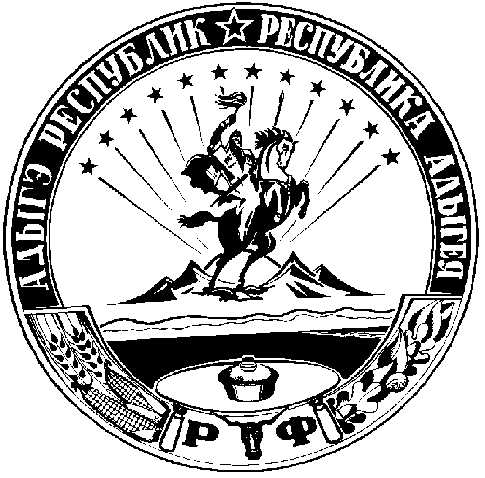 